WALNUT GROVE SECONDARY SCHOOLPARENT/GUARDIAN IN-SCHOOL ACTIVITY INFROMATION & CONSENT FORMACTIVITY:CANADIAN PLANETARIUMS-BRINGING STARS TO THE CLASSROOMIn support of our Science 8 curriculum, students will experience a planetarium without having to leave the classroom.  A portable planetarium, featuring a rich digital sky will be set up in our classroom.  The students will experience a different perspective on our current big idea, energy can be transferred as both a particle and a wave.  Our host will be Bill Burnyeat, with over 30 years of involvement with the Outreach Astronomer for the MacMillan Space Centre and Resident Astronomer at BCIT.COST:  $4.00DATE:  ________________________________________________________________--------------------------------------------------------------------------------------------------------------------------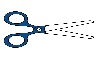 Please cut and return this portion to your teacherYES, 	I hereby allow my son/daughter ______________________________________________ to participate in the Canadian Planetariums activity.NO, I do not wish for my son/daughter ______________________________________________to participate in the Canadian Planetariums activity.I have enclosed $4.00       CashCheque (Please make cheque payable to Walnut Grove Secondary School)Due Date For Consent Form and Money:  Wednesday, October 11, 2017Parent/Guardian Signature: ________________________________________Dear Parent/Guardian,The purpose of this letter is to inform you of a proposed in-school activity involving your child and to seek your support and written permission for your child to participate.Please note that participation in this activity is optional, however students not attending will be assigned an alternate assignment.  The cost of this activity reflects the price quoted to me by Canadian Planetariums. No student will be denied access to an activity due to an inability to pay.  If the fee presents a hardship to you, please contact me at tkerr@sd35.bc.ca.  All such requests will be kept confidential.Teacher                                                               Science Department Head